ОТЧЕТдепутата Думы Нижнеудинского муниципального образованияперед избирателями избирательного округа № 4АБРОСИМОВ ВЛАДИМИР ПЕТРОВИЧ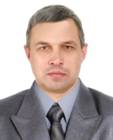 Дата рождения: 09.07.1965 г.Место рождения: г. Нижнеудинск Иркутская областьОбразование: высшееЕ-Mail: ________________Созыв: IV созыв.Заместитель председателя постоянного комитета Думы Нижнеудинского муниципального образования, по вопросам местного самоуправления, законности и правопорядку.Член постоянного комитета Думы Нижнеудинского муниципального образования, по регламенту и депутатской этике.Дата избрания: 10 сентября 2017 года.Партийная принадлежность: беспартийныйГосударственные награды, почетные звания: "За безупречный труд на железнодорожном транспорте 30 лет".Участие в иных выборных органах:  не избиралсяМесто основной работы, род занятий:Эксплуатационное локомотивное депо Нижнеудинск. Ведущий технолог отдела планирования и контроля ремонта локомотивов.Отчето деятельности Депутата ДумыНижнеудинского муниципального образованияза 2020 годИз 18 состоявшихся заседаниях Думы Нижнеудинского муниципального образования принимал участие в 16.Из 8 состоявшихся постоянных комитетов Думы Нижнеудинского муниципального образования, по вопросам местного самоуправления, законности и правопорядку, принимал участие в 8.На постоянном комитете Думы Нижнеудинского муниципального образования, по вопросам местного самоуправления, законности и правопорядку, при рассмотрении проектов решений, периодически вносились дополнения или изменения, если это в полномочиях муниципальных депутатов.После обращения ко мне жителей улиц Чапаева и Калинина по восстановлению освещения в районе СОШ №48, мною 19 ноября 2020 года направлено обращение на имя главы Нижнеудинского муниципального образования Путова А.В.. Освещение в районе СОШ №48 восстановлено.Работа с населением, в том числе и разъяснительная, ведется мною постоянно.    17.02.2021                          _______________                     Абросимов В.П.   (число, месяц, год)                                               (подпись)                                                (Ф.И.О. депутата)